Sharples Primary School Curriculum Mapping Document Year 3 and 4 Cycle 1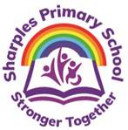 Week 1Week 2Week 2Week 2Week 3Week 3Week 3Week 4Week 4Week 5Week 5Week 5Week 5Week 5Week 6Week 6Week 6Autumn 1BlockRE 2.7 What do Hindus believe God is like?RE 2.7 What do Hindus believe God is like?RE 2.7 What do Hindus believe God is like?RE 2.7 What do Hindus believe God is like?RE 2.7 What do Hindus believe God is like?Art (2d) Drawing and digital media. Degas and CezanneArt (2d) Drawing and digital media. Degas and CezanneArt (2d) Drawing and digital media. Degas and CezanneArt (2d) Drawing and digital media. Degas and CezanneArt (2d) Drawing and digital media. Degas and CezanneArt (2d) Drawing and digital media. Degas and CezanneScience (Animals including Humans)Science (Animals including Humans)Science (Animals including Humans)Science (Animals including Humans)Science (Animals including Humans)Science (Animals including Humans)Autumn 1Pathways to Writing (3 weeks)/Poetry (1 week)Seal Surfer by Michael ForemanOutcome – Recount: letter in roleSeal Surfer by Michael ForemanOutcome – Recount: letter in roleSeal Surfer by Michael ForemanOutcome – Recount: letter in roleSeal Surfer by Michael ForemanOutcome – Recount: letter in roleSeal Surfer by Michael ForemanOutcome – Recount: letter in roleSeal Surfer by Michael ForemanOutcome – Recount: letter in roleSeal Surfer by Michael ForemanOutcome – Recount: letter in roleThe Shell by John FosterOutcome – senses poem about the seaThe Shell by John FosterOutcome – senses poem about the seaThe Shell by John FosterOutcome – senses poem about the seaThe Shell by John FosterOutcome – senses poem about the seaAutumn 1Sharples Literacy Spine Unit (2 weeks)Charlie and the Chocolate Factory by Roald DahlOutcome – narrative: descriptive writingCharlie and the Chocolate Factory by Roald DahlOutcome – narrative: descriptive writingCharlie and the Chocolate Factory by Roald DahlOutcome – narrative: descriptive writingCharlie and the Chocolate Factory by Roald DahlOutcome – narrative: descriptive writingCharlie and the Chocolate Factory by Roald DahlOutcome – narrative: descriptive writingCharlie and the Chocolate Factory by Roald DahlOutcome – narrative: descriptive writingAutumn 1Pathways to Read (6 sessions over 3 weeks)The Sea Book by Charlotte MilnerGenre - InformationThe Sea Book by Charlotte MilnerGenre - InformationThe Sea Book by Charlotte MilnerGenre - InformationThe Sea Book by Charlotte MilnerGenre - InformationThe Sea Book by Charlotte MilnerGenre - InformationThe Sea Book by Charlotte MilnerGenre - InformationThe Sea Book by Charlotte MilnerGenre - InformationAutumn 1Recap & Revisit Reading (3 weeks)Autumn 1Power Maths Year 3Autumn 1Power Maths Year 4Autumn 2BlockDT (food)DT (food)DT (food)DT (food)DT (food)Science (Sound)Science (Sound)Science (Sound)Science (Sound)Science (Sound)Science (Sound)RE 2.10 How do festivals and family life show what matters to Jewish people?RE 2.10 How do festivals and family life show what matters to Jewish people?RE 2.10 How do festivals and family life show what matters to Jewish people?RE 2.10 How do festivals and family life show what matters to Jewish people?RE 2.10 How do festivals and family life show what matters to Jewish people?RE 2.10 How do festivals and family life show what matters to Jewish people?Autumn 2Pathways to Writing (3 weeks)/Poetry (1 week)Winter’s Child by Angela McAlisterOutcome – Fiction: FantasyWinter’s Child by Angela McAlisterOutcome – Fiction: FantasyWinter’s Child by Angela McAlisterOutcome – Fiction: FantasyWinter’s Child by Angela McAlisterOutcome – Fiction: FantasyWinter’s Child by Angela McAlisterOutcome – Fiction: FantasyWinter’s Child by Angela McAlisterOutcome – Fiction: FantasyWinter’s Child by Angela McAlisterOutcome – Fiction: FantasyWinter’s Child by Angela McAlisterOutcome – Fiction: FantasyWinter’s Child by Angela McAlisterOutcome – Fiction: FantasyWinter’s Child by Angela McAlisterOutcome – Fiction: FantasyWinter’s Child by Angela McAlisterOutcome – Fiction: FantasyDance with Me, Autumn by The Literacy CompanyOutcome – Descriptive poemAutumn 2Sharples Literacy Spine Unit (2 weeks)Charlie and the Chocolate Factory by Roald DahlOutcome – narrative: fantasy storyCharlie and the Chocolate Factory by Roald DahlOutcome – narrative: fantasy storyCharlie and the Chocolate Factory by Roald DahlOutcome – narrative: fantasy storyCharlie and the Chocolate Factory by Roald DahlOutcome – narrative: fantasy storyCharlie and the Chocolate Factory by Roald DahlOutcome – narrative: fantasy storyAutumn 2Pathways to Read (6 sessions over 3 weeks)Ice Palace by Robert SwindellsGenre – Fiction: AdventureIce Palace by Robert SwindellsGenre – Fiction: AdventureIce Palace by Robert SwindellsGenre – Fiction: AdventureIce Palace by Robert SwindellsGenre – Fiction: AdventureIce Palace by Robert SwindellsGenre – Fiction: AdventureIce Palace by Robert SwindellsGenre – Fiction: AdventureIce Palace by Robert SwindellsGenre – Fiction: AdventureIce Palace by Robert SwindellsGenre – Fiction: AdventureIce Palace by Robert SwindellsGenre – Fiction: AdventureIce Palace by Robert SwindellsGenre – Fiction: AdventureAutumn 2Recap & Revisit Reading (3 weeks)Autumn 2Power Maths Year 3Autumn 2Power Maths Year 4Spring 1BlockHistory (Stone Age)History (Stone Age)History (Stone Age)History (Stone Age)History (Stone Age)Computing (Digital Literacy)Computing (Digital Literacy)Computing (Digital Literacy)Computing (Digital Literacy)Computing (Digital Literacy)Computing (Digital Literacy)Science (Electricity)Science (Electricity)Science (Electricity)Science (Electricity)Science (Electricity)Science (Electricity)Spring 1Pathways to Writing (3 weeks)/Poetry (1 week)Stone Age Boy by Satoshi KitamuraOutcome – Fiction: historical narrativeStone Age Boy by Satoshi KitamuraOutcome – Fiction: historical narrativeStone Age Boy by Satoshi KitamuraOutcome – Fiction: historical narrativeStone Age Boy by Satoshi KitamuraOutcome – Fiction: historical narrativeStone Age Boy by Satoshi KitamuraOutcome – Fiction: historical narrativeStone Age Boy by Satoshi KitamuraOutcome – Fiction: historical narrativeStone Age Boy by Satoshi KitamuraOutcome – Fiction: historical narrativeThe River’s Tale by Rudyard Kipling (extract)Outcome – Descriptive poemThe River’s Tale by Rudyard Kipling (extract)Outcome – Descriptive poemSpring 1Sharples Literacy Spine Unit (2 weeks)The Great Kapok Tree by Lynne CherryOutcome – fictionThe Great Kapok Tree by Lynne CherryOutcome – fictionThe Great Kapok Tree by Lynne CherryOutcome – fictionThe Great Kapok Tree by Lynne CherryOutcome – fictionThe Great Kapok Tree by Lynne CherryOutcome – fictionThe Great Kapok Tree by Lynne CherryOutcome – fictionSpring 1Pathways to Read (6 sessions over 3 weeks)The Iron Man by Ted Hughes, The Iron Giant film (1999)Genre – Fiction: fantasyThe Iron Man by Ted Hughes, The Iron Giant film (1999)Genre – Fiction: fantasyThe Iron Man by Ted Hughes, The Iron Giant film (1999)Genre – Fiction: fantasyThe Iron Man by Ted Hughes, The Iron Giant film (1999)Genre – Fiction: fantasyThe Iron Man by Ted Hughes, The Iron Giant film (1999)Genre – Fiction: fantasyThe Iron Man by Ted Hughes, The Iron Giant film (1999)Genre – Fiction: fantasyThe Iron Man by Ted Hughes, The Iron Giant film (1999)Genre – Fiction: fantasySpring 1Recap & Revisit Reading (3 weeks)Spring 1Power Maths Year 3Spring 1Power Maths Year 4Spring 2BlockGeography (Rainforests)Geography (Rainforests)Geography (Rainforests)Geography (Rainforests)Geography (Rainforests)Science (Living things and their habitats)Science (Living things and their habitats)Science (Living things and their habitats)Science (Living things and their habitats)Science (Living things and their habitats)Science (Living things and their habitats)DT (textiles – poison dart frogs)DT (textiles – poison dart frogs)DT (textiles – poison dart frogs)DT (textiles – poison dart frogs)DT (textiles – poison dart frogs)DT (textiles – poison dart frogs)Spring 2Pathways to Writing (3 weeks)/Poetry (1 week)Big Blue Whale by Nicola DaviesOutcome – Persuasion: information textBig Blue Whale by Nicola DaviesOutcome – Persuasion: information textBig Blue Whale by Nicola DaviesOutcome – Persuasion: information textBig Blue Whale by Nicola DaviesOutcome – Persuasion: information textBig Blue Whale by Nicola DaviesOutcome – Persuasion: information textBig Blue Whale by Nicola DaviesOutcome – Persuasion: information textBig Blue Whale by Nicola DaviesOutcome – Persuasion: information textBig Blue Whale by Nicola DaviesOutcome – Persuasion: information textBig Blue Whale by Nicola DaviesOutcome – Persuasion: information textBig Blue Whale by Nicola DaviesOutcome – Persuasion: information textThe Magnificent Bull from the Dinka TribeOutcome – Dinka – inspired poemThe Magnificent Bull from the Dinka TribeOutcome – Dinka – inspired poemThe Magnificent Bull from the Dinka TribeOutcome – Dinka – inspired poemSpring 2Sharples Literacy Spine Unit (2 weeks)PersuasionOutcome – Persuasive lettersPersuasionOutcome – Persuasive lettersPersuasionOutcome – Persuasive lettersPersuasionOutcome – Persuasive lettersPersuasionOutcome – Persuasive lettersSpring 2Pathways to Read (6 sessions over 3 weeks)The Morning I Met a Whale by Michael Morpurgo & Whales information text by The Literacy CompanyGenre – Fiction: adventure & informationThe Morning I Met a Whale by Michael Morpurgo & Whales information text by The Literacy CompanyGenre – Fiction: adventure & informationThe Morning I Met a Whale by Michael Morpurgo & Whales information text by The Literacy CompanyGenre – Fiction: adventure & informationThe Morning I Met a Whale by Michael Morpurgo & Whales information text by The Literacy CompanyGenre – Fiction: adventure & informationThe Morning I Met a Whale by Michael Morpurgo & Whales information text by The Literacy CompanyGenre – Fiction: adventure & informationThe Morning I Met a Whale by Michael Morpurgo & Whales information text by The Literacy CompanyGenre – Fiction: adventure & informationThe Morning I Met a Whale by Michael Morpurgo & Whales information text by The Literacy CompanyGenre – Fiction: adventure & informationThe Morning I Met a Whale by Michael Morpurgo & Whales information text by The Literacy CompanyGenre – Fiction: adventure & informationThe Morning I Met a Whale by Michael Morpurgo & Whales information text by The Literacy CompanyGenre – Fiction: adventure & informationThe Morning I Met a Whale by Michael Morpurgo & Whales information text by The Literacy CompanyGenre – Fiction: adventure & informationSpring 2Recap & Revisit Reading (3 weeks)Spring 2Power Maths Year 3Spring 2Power Maths Year 4Summer 1BlockGeography (Rivers)Geography (Rivers)Geography (Rivers)Geography (Rivers)Geography (Rivers)Science (States of Matter)Science (States of Matter)Science (States of Matter)Science (States of Matter)Science (States of Matter)Science (States of Matter)Computing (coding)Computing (coding)Computing (coding)Computing (coding)Computing (coding)Computing (coding)Summer 1Pathways to Writing (3 weeks)/Poetry (1 week)Journey by Aaron BeckerOutcome – Persuasion: information textJourney by Aaron BeckerOutcome – Persuasion: information textJourney by Aaron BeckerOutcome – Persuasion: information textJourney by Aaron BeckerOutcome – Persuasion: information textJourney by Aaron BeckerOutcome – Persuasion: information textJourney by Aaron BeckerOutcome – Persuasion: information textJourney by Aaron BeckerOutcome – Persuasion: information textJourney by Aaron BeckerOutcome – Persuasion: information textI Saw a Peacock by AnonymousOutcome – Nonsense poemI Saw a Peacock by AnonymousOutcome – Nonsense poemSummer 1Sharples Literacy Spine Unit (2 weeks)The Lion the Witch and the Wardrobe by C.S LewisOutcome – fiction: narrativeThe Lion the Witch and the Wardrobe by C.S LewisOutcome – fiction: narrativeThe Lion the Witch and the Wardrobe by C.S LewisOutcome – fiction: narrativeThe Lion the Witch and the Wardrobe by C.S LewisOutcome – fiction: narrativeThe Lion the Witch and the Wardrobe by C.S LewisOutcome – fiction: narrativeThe Lion the Witch and the Wardrobe by C.S LewisOutcome – fiction: narrativeThe Lion the Witch and the Wardrobe by C.S LewisOutcome – fiction: narrativeSummer 1Pathways to Read (6 sessions over 3 weeks)Usbourne Illustrated Atlas of Britain and Ireland & Disney’s Up film clipGenre - InformationUsbourne Illustrated Atlas of Britain and Ireland & Disney’s Up film clipGenre - InformationUsbourne Illustrated Atlas of Britain and Ireland & Disney’s Up film clipGenre - InformationUsbourne Illustrated Atlas of Britain and Ireland & Disney’s Up film clipGenre - InformationUsbourne Illustrated Atlas of Britain and Ireland & Disney’s Up film clipGenre - InformationUsbourne Illustrated Atlas of Britain and Ireland & Disney’s Up film clipGenre - InformationUsbourne Illustrated Atlas of Britain and Ireland & Disney’s Up film clipGenre - InformationUsbourne Illustrated Atlas of Britain and Ireland & Disney’s Up film clipGenre - InformationSummer 1Recap & Revisit Reading (3 weeks)Summer 1Power Maths Year 3Summer 1Power Maths Year 4Summer 2BlockScienceScienceScienceScienceScienceHistory (Ancient Civilisations – Egypt)History (Ancient Civilisations – Egypt)History (Ancient Civilisations – Egypt)History (Ancient Civilisations – Egypt)History (Ancient Civilisations – Egypt)History (Ancient Civilisations – Egypt)Art (3d) CollageArt (3d) CollageArt (3d) CollageArt (3d) CollageArt (3d) CollageArt (3d) CollageSummer 2Pathways to Writing (3 weeks)/Poetry (1 week)Zeraffa Giraffa by Dianne HofmeyrOutcome – Persuasion: tourism leafletZeraffa Giraffa by Dianne HofmeyrOutcome – Persuasion: tourism leafletZeraffa Giraffa by Dianne HofmeyrOutcome – Persuasion: tourism leafletZeraffa Giraffa by Dianne HofmeyrOutcome – Persuasion: tourism leafletZeraffa Giraffa by Dianne HofmeyrOutcome – Persuasion: tourism leafletZeraffa Giraffa by Dianne HofmeyrOutcome – Persuasion: tourism leafletZeraffa Giraffa by Dianne HofmeyrOutcome – Persuasion: tourism leafletZeraffa Giraffa by Dianne HofmeyrOutcome – Persuasion: tourism leafletApes to ZebrasOutcome – Concrete poemApes to ZebrasOutcome – Concrete poemApes to ZebrasOutcome – Concrete poemApes to ZebrasOutcome – Concrete poemSummer 2Sharples Literacy Spine Unit (2 weeks)The Lion the Witch and the Wardrobe by C.S LewisOutcome – fiction: narrativeThe Lion the Witch and the Wardrobe by C.S LewisOutcome – fiction: narrativeThe Lion the Witch and the Wardrobe by C.S LewisOutcome – fiction: narrativeThe Lion the Witch and the Wardrobe by C.S LewisOutcome – fiction: narrativeThe Lion the Witch and the Wardrobe by C.S LewisOutcome – fiction: narrativeThe Lion the Witch and the Wardrobe by C.S LewisOutcome – fiction: narrativeSummer 2Pathways to Read (6 sessions over 3 weeks)Egyptian Cinderella by Shirley Climo, Howard Carter by The Literacy CompanyGenre – RecountFiction: historical/ traditional taleEgyptian Cinderella by Shirley Climo, Howard Carter by The Literacy CompanyGenre – RecountFiction: historical/ traditional taleEgyptian Cinderella by Shirley Climo, Howard Carter by The Literacy CompanyGenre – RecountFiction: historical/ traditional taleEgyptian Cinderella by Shirley Climo, Howard Carter by The Literacy CompanyGenre – RecountFiction: historical/ traditional taleEgyptian Cinderella by Shirley Climo, Howard Carter by The Literacy CompanyGenre – RecountFiction: historical/ traditional taleEgyptian Cinderella by Shirley Climo, Howard Carter by The Literacy CompanyGenre – RecountFiction: historical/ traditional taleSummer 2Recap & Revisit Reading (3 weeks)Summer 2Power Maths Year 3Summer 2Power Maths Year 4